Решить через НОДОбразец 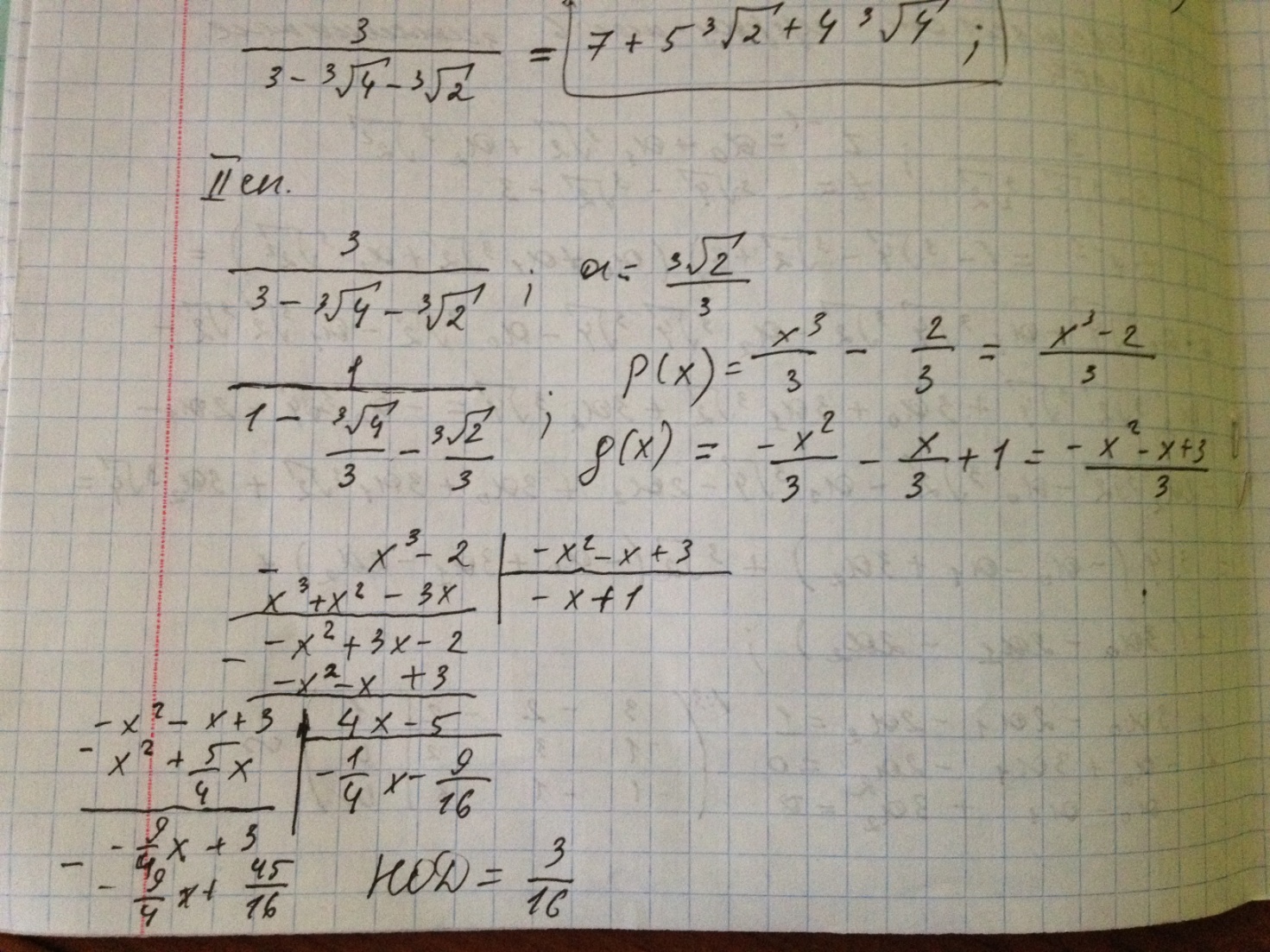 